                      Р Е П У Б Л И К А    Б Ъ Л ГА Р И Я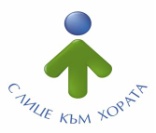 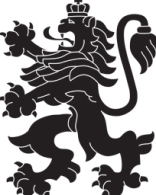                             МИНИСТЕРСТВО  НА  ЗДРАВЕОПАЗВАНЕТО                          РЕГИОНАЛНА  ЗДРАВНА  ИНСПЕКЦИЯ – ВРАЦАгр. Враца 3000      ул. „Черни Дрин” № 2	  тел/факс: 092/ 66 50 61     тел: 092/62 63 77    e-mail: rzi@rzi-vratsa.com   И Н Ф О Р М А Ц И Я  З А  М Е Д И И Т Еза периода 26.08.2019г. до 30.08.2019г.ЕПИДЕМИОЛОГИЧНА ОБСТАНОВКАРегистрираните остри респираторни заболявания и грип за изминалата седмица  са 15 случаи.Регистрирани са 15 случаи на други заразни заболявания: Варицела-3.Лаймска болест-1.Eнтероколит-1.ТБК-1.Бактериален менингит-1.Хепатит А-8.Дирекция «Медицински дейности»Проверки по текущ контрол на 3 бр. аптеки. Няма констатирани нарушения.Дирекция «Надзор на заразните болести»Извършени 11 бр. епидемиологични проучвания.Проверки по текущ контрол на ЛЗ за болнична помощ-11 бр. Издадени 1 бр. АУАН за отказ от имунизации.Взети проби по контрол на противоепидемичения режим на работа в ЛЗ-43 бр. Няма нестандартни.Дирекция «Обществено здраве» През изминалата седмица са извършени 39 бр. проверки по текущ контрол. От тях по чл.56 от ЗЗ- 21 бр. Няма констатирани нарушения.Извършени 10 бр. инструментални изследвания на гама-фона . Изследвани 4 бр. питейни води по показател естествен уран; 1 бр. атмосферни отлагания по показател обща бета активност. Няма нестандартни. Извършени проверки по Наредба №37 за здравословно хранене на учениците-1 бр. Няма констатирани нарушения. Извършени проверки по Наредба №6 за здравословното хранене на децата на възраст от 3-7г.-1 бр. Няма констатирани нарушения.ДЕЙНОСТ  НА РЗИ- ВРАЦА  ПО КОНТРОЛ  НА ТЮТЮНОПУШЕНЕТОРЗИ-Враца е осъществила 27 проверки в 27 обекта. Проверени са обекти за хранене и развлечения - 2, детски и учебни заведения - 9, лечебни и здравни заведения - 12 /АИПСМП - 6, АИППДП - 3, аптеки - 3/ и 4 закрити обществени места. За изминалия период на отчитане не са констатирани нарушения на въведените забрани и ограниченията на тютюнопушене в закритите и някои открити  обществени места.Няма издадени предписания и актове.Д-Р ТАТЯНА ТОДОРОВАГлавен секретар на РЗИ-Враца